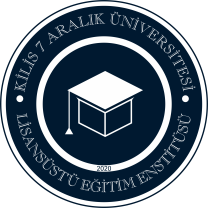 KİLİS 7 ARALIK ÜNİVERSİTESİLisansüstü Eğitim Enstitüsü2023 YILIAKADEMİK BİRİM FAALİYET RAPORUOcak 2023İÇİNDEKİLERBİRİM / ÜST YÖNETİCİ SUNUŞUI. GENEL BİLGİLERMisyon ve VizyonYetki, Görev ve SorumluluklarİDAREYE İLİŞKİN BİLGİLERFiziksel YapısıYönetim Yapısı 3-Yazılımlarİnsan KaynaklarıSunulan HizmetlerYönetim ve İç Kontrol SistemiAMAÇ ve HEDEFLERİdarenin Amaç ve HedefleriPerformans BilgileriTemel Politikalar ve ÖnceliklerFAALİYETLERE İLİŞKİN BİLGİLERA- Mali BilgilerB- Bilimsel Yayın ve Proje BilgileriKURUMSAL KABİLİYET ve KAPASİTENİN DEĞERLENDİRİLMESİA- ÜstünlüklerB- ZayıflıklarC- Değerlendirme	ÖNERİ VE TEDBİRLER İÇKONTROL BEYANIBİRİM / ÜST YÖNETİCİ SUNUŞUEnstitümüz, Üniversitemiz ile birlikte 25 Aralık 2019 tarihli ve 30989 sayılı Resmi Gazete’de yayımlanarak yürürlüğe giren 1911 nolu kararla kurulmuştur.Enstitümüz eğitim-öğretim faaliyetlerine 2019-2020 eğitim-öğretim yılında başlanmıştır. Daha önce Sosyal, Fen ve Sağlık Bilimleri Enstitüleri olarak eğitim öğretim yapan Enstitümüz 2019-2020 eğitim-öğretim yılında Lisansüstü Eğitim Enstitüsü olarak tek çatı altında birleştirilmiştir.2019 yılında Tarih Ana Bilim Dalı Doktora, Temel İslam Bilimleri Doktora, Bahçe Bitkileri Doktora programları; 2020 yılında Eğitim Programları ve Öğretim Tezli Yüksek Lisans programı; 2021 yılında Felsefe ve Din Bilimleri Tezli Yüksek Lisans ve İşletme Tezsiz (İÖ) Yüksek Lisans programları; 2022 yılında Sınıf Eğitimi Tezli Yüksek Lisans, Coğrafya Tezli Yüksek Lisans, Arap Dili ve Edebiyatı Tezli Yüksek Lisans programları açılmıştır.2023-2024 eğitim-öğretim yılı itibariyle Enstitümüze kayıtlı öğrencilerimizin sayıları şu şekildedir. Enstitümüz Farabi ve Erasmus öğrenci değişim programlarına da aktif olarak katılmaktadır.Enstitümüz Üstün nitelikli ve aldığı eğitimin mesleğini ve yaşam kalitesini geliştireceğine inanan öğrenciler tarafından tercih edilen, mezunlarının aldıkları eğitimle alanlarında seçkin bir yere sahip olmasını sağlayan, yürüttüğü eğitim programlarıyla nitelikli bilim insanı yetiştiren, ulusal ve uluslararası düzeydeki araştırmalarını artırarak sürdüren saygın bir kurum olmayı hedeflemektedir.Dr. Öğr. Üyesi Erdinç GÜLCÜ MüdürGENEL BİLGİLERA-Vizyon ve Misyon VizyonumuzÜstün nitelikli ve aldığı eğitimin mesleğini ve yaşam kalitesini geliştireceğine inanan öğrenciler tarafından tercih edilen, mezunlarının aldıkları eğitimle alanlarında seçkin bir yere sahip olmasını sağlayan, yürüttüğü eğitim programlarıyla nitelikli bilim insanı yetiştiren, ulusal ve uluslararası düzeydeki araştırmalarını artırarak sürdüren saygın bir kurum olmaktır.MisyonumuzNitelikli bilgi ve beceriye sahip araştırmacıların yetiştirilmesini sağlamak amacıyla bünyesinde bulundurduğu programların eğitim kalitesini artırmak, kurum içi ve kurumlar arası ortak araştırma ve proje kültürünü yaygınlaştırmak ve desteklemek, dünyadaki gelişmeleri takip ederek yenilikçi programlar kazandırmak ve öğrenci başarısını artırmaktır. B-YETKİ, GÖREV VE SORUMLULUKLARMüdür- Enstitü Kurulu ve Enstitü Yönetim Kurullarına başkanlık etmek Enstitü Kurullarının kararlarını uygulamak-Enstitü birimleri arasında düzenli çalışmayı sağlamak- Her öğretim yılı sonunda ve istediğinde enstitünün genel durumu ve işleyişi hakkında rektöre rapor vermek- Enstitünün ödenek ve kadro ihtiyaçlarını gerekçesi ile birlikte rektörlüğe bildirmek Enstitünün birimleri ve her düzeyindeki personeli üzerinde genel gözetim ve denetim görevini yapmak-2547 sayılı Kanunla kendisine verilen diğer görevleri yapmak Eğitim-öğretim, bilimsel araştırma ve yayını faaliyetlerinin düzenli bir şekilde yürütülmesinde, bütün faaliyetlerin gözetim ve denetiminin yapılmasında takip ve kontrol edilmesinde ve sonuçlarının alınmasında rektöre karşı birinci derecede sorumludurEnstitü KuruluEnstitü kurulu, müdürün başkanlığında, müdür yardımcıları ve enstitüyü oluşturan ana bilim dalı başkanlarından oluşur.Enstitü Kurulumuz;Dr. Öğr. Üyesi Erdinç GÜLCÜ	(Başkan)Prof. Dr. Cengiz TAŞKIN	Antrenörlük ABD Doç.Dr. Bekir Mehmet ALİ	Arap Dili ve Edebiyatı ABD Dr. Öğr. Üyesi Hakan ÇETİNKAYA	Bahçe Bitkileri ABD Prof.Dr. Önder KARAKOÇ	Beden Eğitimi ve Spor ABD  Dr. Öğr. Üyesi Bilal GÖRENTAŞ	Coğrafya ABD BaşkanıProf. .Dr. Mustafa CİNOĞLU	Eğitim Bilimleri ABD Dr. Öğr. Üyesi Mikail ÖZÇİLOĞLU	Elek.Elektronik Müh. ABD Doç.Dr. Necati DEMİR	Felsefe ABD BaşkanıDr. Öğr. Üyesi Osman ÜLKER	Felsefe ve Din Bilimleri ABDProf. Dr. Abdurahman ÇETİN 	Fizik ABDDoç.Dr. M. Vahit EREN	İktisat ABDDoç. Dr. Ali KESTANE	İşletme ABDProf. Dr. Abdurahman ÇETİN	İş Sağlığı ve Güvenliği ABDDoç.Dr Eyup KARAKAN	İnşaat müh. ABDDoç.Dr  Mehmet AKYÜZ	Kimya ABDDoç.Dr. Vakkas ULUÇAY	Matematik ABDDoç.Dr. Metin AÇIKYILDIZ	Mat. Ve Fen Bil. Eğit. ABDDr. Öğr. Üyesi Ayşenur KAYA	Mol. Biy. Ve Gen ABDDoç.Dr. İbrahim EFE	Orta Doğu ve Göç Araş. ABDDr. Öğr. Üyesi İbrahim BOZKURT	Sağlık Yönetimi ABDProf. Dr. Bilgehan PAMUK 	Tarih ABDDoç. Dr. Yakup DOĞAN	Temel Eğitim ABD BaşkanıDoç.Dr. Hüseyin BAYSA	Temel İslam Bilimleri ABDDr. Öğr. Üyesi Yakup ALAN	Türkçe ve Sosyal Bilimler Eğitimi ABDProf.Dr. Hüseyin DOĞRAMACIOĞLU	Türk dili ve Edeb. ABDDr. Öğr. Üyesi M. Aykuthan ULUSOY ÜyeDr. Öğr. Üyesi Seda ŞAHİN	ÜyeEnstitü Yönetim KuruluEnstitü yönetim kurulu, müdürün başkanlığında, müdür yardımcıları, müdürce gösterilecek altı aday arasından enstitü kurulu tarafından üç yıl için seçilecek üç öğretim üyesinden oluşur Enstitü Yönetim Kurulumuz;Müdür Yardımcıları-Eğitim-öğretimle ilgili EYK’ya girecek belgeleri kontrol etmek Öğrenci soruşturma dosyalarını izlemek Anabilim Dalları ile ilişkileri düzenlemek- Anabilim dallarında çözüme kavuşturulamamış öğrenci sorunlarını müdür adına dinlemek ve çözüm üretmek- Milli Eğitim Müdürlüklerinden istenilen araştırma izinlerini takip etmek- Ders, sınav ve seminer programları ile ilgili çalışmaları planlamak- Ders görevlendirmelerini kontrol etmek- Lisansüstü programlara başvuru işlemlerini takip etmek- Tez teslim işlemlerini takip etmek- Müdürün uygun gördüğü diğer işleri yapmak- Enstitü müdürünün görevli-izinli-raporlu olduğu zamanlarda müdürlük makamına vekalet etmek-2547 sayılı kanunla kendisine verilen diğer görevleri yapmak-Akademik Kurul toplantı sunularını hazırlamak,Enstitü Sekreteri- Enstitüde çalışan idari personelin çalışmalarını planlamak, izlemek ve denetlemek, yıllık izinlerini enstitü çalışmalarını aksatmayacak şekilde kullanmalarını sağlamak- Enstitünün Öğrenci işleri ve Rektörlüğün diğer idari birimleri ile koordineli çalışmasını sağlamak Lisansüstü mevzuatla ilgili yenilikleri takip etmek, yeniliklerin uygulanmasını sağlamak Anabilim Dalı Başkanlıklarına, öğretim üyelerine ve öğrencilere mevzuat ve enstitü iç işleyişi çerçevesinde gerekli bilgi akışını sağlamak- Enstitü Yönetim Kurulu ve Enstitü Kurulu’nda raportörlük yapmak, kurul kararlarını ilgili birimlere bildirmek ve takip etmek- Kurum içi ve kurum dışı yazışmaları kontrol etmek, yazışmaların zamanında ve düzenli yapılmasını sağlamak-Enstitü yazışmalarını, resmi evrakları ve ciltli tezlerin arşivlenmesi ve güvenliğini sağlamak Lisansüstü başvuru sürecine ilişkin organizasyonu planlamak, denetlemek iş akışı çizelgelerini hazırlamak ve yayınlamak-Enstitüde sık tekrar eden işlerle ilgili form geliştirmek, mevcut formları güncellemek, formları anabilim dallarının, öğretim üyelerinin ve öğrencilerin kullanmasını sağlamak- Enstitünün ihtiyaçlarını tespit etmek ve temini için Müdürlük Makamına öneride bulunmak Mali ile ilgili işlerin yürütülmesini sağlamak- Gerçekleştirme görevlisi olarak, harcama talimatı üzerine; işin yaptırılması, mal veya hizmetin alınması, teslim almaya ilişkin işlemlerin yapılması, belgelendirilmesi ve ödeme için gerekli belgelerin hazırlanması görevlerini yürütmek- Enstitü Müdürünün yasalar, yönetmelikler çerçevesinde verdiği görevleri yerine getirmekAna Bilim Dalı Başkanı-Ana bilim dalı başkanı her düzeyde eğitim-öğretim ve araştırmalarından ve ana bilim dalına ait her türlü faaliyetin düzenli ve verimli bir şekilde yürütülmesinden sorumlu olmak.Öğretim Üyesi:-Yükseköğretim kurumlarında ve YÖK Kanunu’ndaki amaç ve ilkelere uygun biçimde önlisans, lisans ve lisansüstü düzeylerde eğitim - öğretim ve uygulamalı çalışmalar yapmak ve yaptırmak, proje hazırlıklarını ve seminerleri yönetmek,-Yükseköğretim kurumlarında bilimsel araştırmalar ve yayımlar yapmak,-İlgili birim başkanlığınca düzenlenecek programa göre, belirli günlerde öğrencileri kabul ederek, onlara gerekli konularda yardım etmek, kanundaki amaç ve ana ilkeler doğrultusunda yol göstermek ve rehberlik etmek,-Yetkili organlarca verilecek görevleri yerine getirmek.Yazı İşleri-Enstitüye gelen ve giden evrakların kayıtlarını yapmak ve amirlerin talimatları doğrultusunda ilgililere iletmek, günlü ve ivedi yazıları takip etmek,-Enstitü Kurulu, Yönetim ve Disiplin Kurullarının gündemini hazırlayarak ilgililere duyurmak ve alınan kararları kurul üyelerine imzalatmak, ilgili birimlere göndermek,-Yeni ana bilim dalı teklifleri ve öğrenim protokolleri için gerekli yazışmaları hazırlamak,-Öğrenci soruşturması işlemlerinde yazışmaları hazırlamak,-Duyurular,-Yıllık izin ve mazeret izni belgeleri hazırlamak,-İlgili mevzuat çerçevesinde kurum içi ve kurum dışı yazışmaları yapmak,-Amirlerin verdiği benzer nitelikteki görevleri yerine getirmek.Yazı işleri bürosu	çalışanları kendisine	verilen görevlerin zamanında	ve	doğru olarak yapılmasından Enstitü Müdürüne  ve Enstitü Sekreterine karşı sorumludur.Bölüm Sekreteri-Bölüm Başkanlıklarına gelen ve giden evrakların kayıtlarını yapmak ve amirlerin talimatları doğrultusunda ilgililere iletmek,-Ana bilim dalı kurullarının gündemini hazırlayarak ilgililere duyurmak ve alınan kararları kurul üyelerine imzalatmak, ilgili birimlere göndermek,-Her yarıyıl başında, ders veren her bir öğretim elemanının ders içerik formlarını hazırlamasını sağlamak ve bu formları ana bilim dalları başkanlıklarından gelen yazıları Enstitü Yönetim Kurulu onayına sunmak, gerektiğinde yazmak, çoğaltmak ve dosyalamak,-Sınav notları ile sınav evraklarını teslim alma, düzenleme ve Enstitü arşivine yerleştirmek,-Yarıyıl sonlarında öğrencilerin yarıyıl başarı durumlarını gösterir dökümleri, ders sorumlularından imzalanmış olarak imza karşılığı teslim almak,-Ana bilim dallarının arşiv/ dosyalama işlemlerini yapmak,-Amirlerin verdiği benzer nitelikteki görevleri yerine getirmek.Mutemetlik-Personel maaşlarını, yolluklarını, ek ders, fazla mesai, final ücretlerini düzenlemek,-Doğrudan temin alımları satınalma işlemlerini yapmak,-Enstitünün taşınır mal işlemlerini yapmak,-Akademik ve idari personellerin işe giriş ve ayrılış belgelerini düzenlemek,-SGK pirim ödemeleri yapmak,-Personellere verilen demirbaş eşyaların zimmet evraklarını hazırlamak,-Amirlerin verdiği benzer nitelikteki görevleri yerine getirmek.MALİ YETKİLİLERC-İDAREYE İLİŞKİN BİLGİLER1-Fiziksel Yapı1.1-Eğitim Alanları DersliklerSosyal AlanlarKantinler ve KafeteryalarKantin Sayısı	:	1 AdetKantin Alanı:	:	Toplantı – Konferans SalonlarıDiğer Sosyal Alanlar-Hizmet AlanlarıAkademik Personel Hizmet Alanlarıİdari Personel Hizmet AlanlarıDiğer Hizmet Alanları (Tablo 6)Yönetim Yapısı:Enstitümüzün yönetim (birim) amiri Müdürdür. Müdürün başkanlığında Enstitü Kurulu ile Enstitü Yönetim Kurulu bulunmaktadır.Müdüre bağlı olarak 2 Müdür Yardımcısı ve 1 Enstitü Sekreteri görev yapmaktadır. Ayrıca yine Enstitüye bağlı olarak ana bilim dalı başkanlıkları vardır.Enstitümüzün Akademik ve İdari Örgüt Yapısı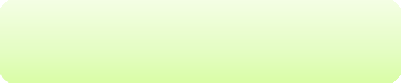 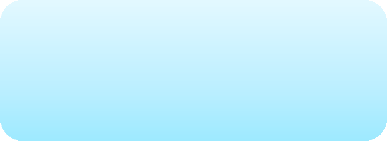 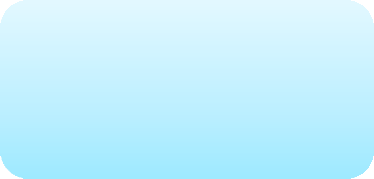 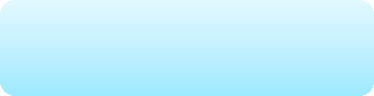 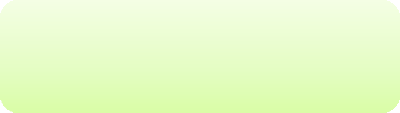 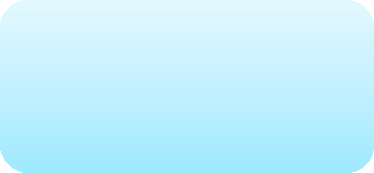 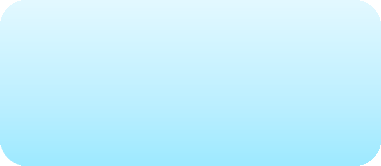 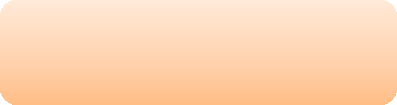 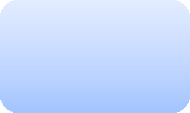 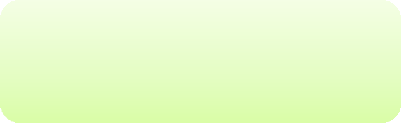 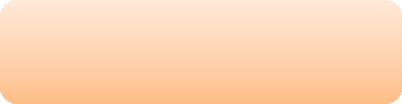 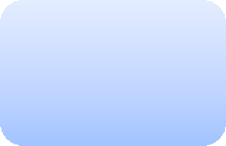 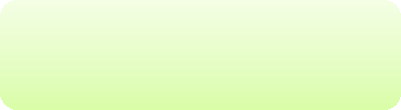 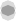 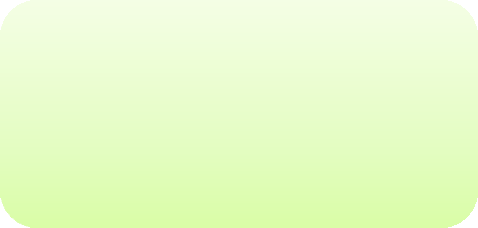 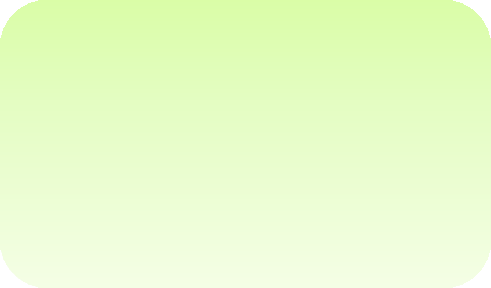 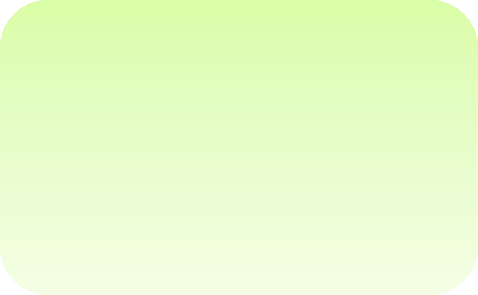 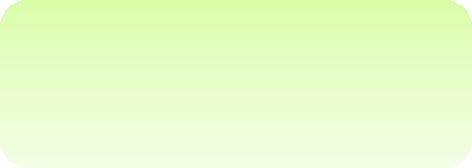 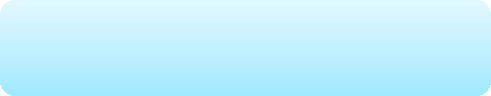 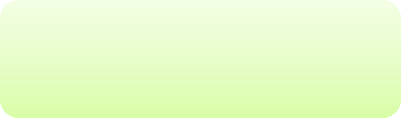 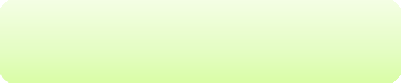 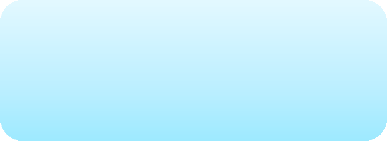 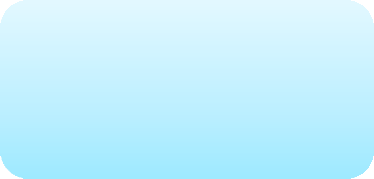 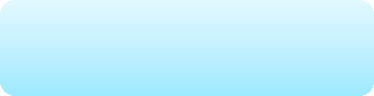 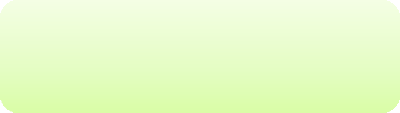 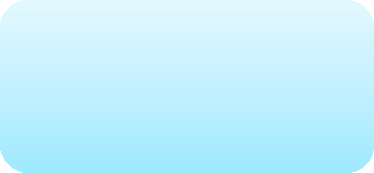 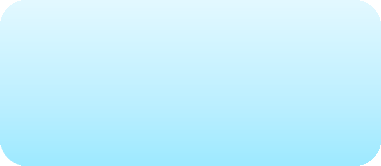 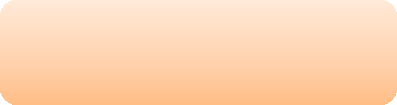 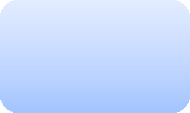 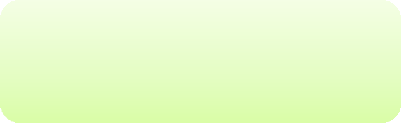 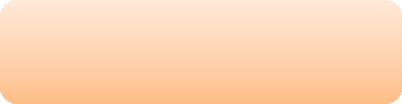 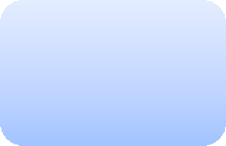 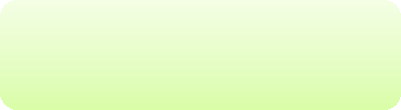 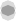 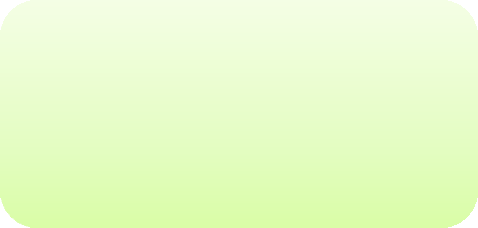 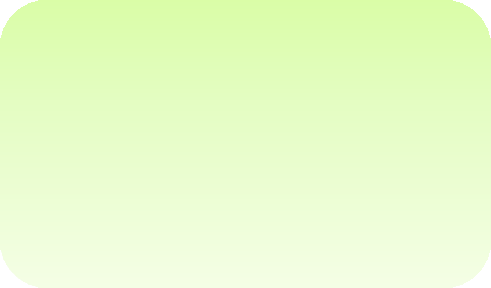 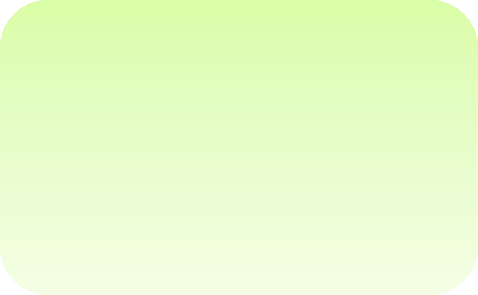 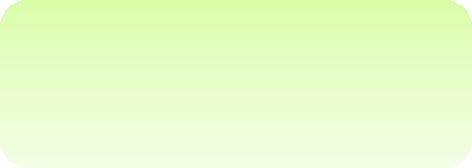 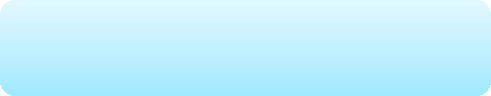 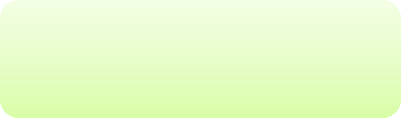   Enstitü   Kurulu       	 Tezli Yüksek Lisans         Ana Bilim Dalı Başkanlıkları Yazılımlar Enstitü Yönetim KuruluEnstitü yönetim kurulu, müdürün başkanlığında, müdür yardımcıları, müdürce gösterilecek altı aday arasından enstitü kurulu tarafından üç yıl için seçilecek üç öğretim üyesinden oluşur Enstitü Yönetim Kurulumuz;2.1-Yazılımlar	:Windows XP Professional /Windows XP Home Edition, Windows 7 Professional 2)Microsoft Office 2010, Microsoft Office 2007, Office 20032.2-Bilgisayarlar	:Masa Üstü Bilgisayar Sayısı: 13 Adet Taşınabilir Bilgisayar Sayısı:  5 Adet2.4-Diğer Bilgi ve Teknolojik Kaynaklarİnsan Kaynakları4.1-Akademik Personel4.2-Diğer Üniversitelerde Görevlendirilen Akademik Personel4.3-İdari Personel :4.4- İdari Personelin Eğitim Durumu :4.5-İdari Personelin Hizmet Süreleri :4.6-İşçiler :Sunulan Hizmetler5.1-Eğitim Hizmetleri Öğrenci Sayıları5.2-İdari HizmetlerEnstitümüzde 1 Müdür, 2 Müdür Yardımcısı, 1 EnstitüSekreteri, ve 5 memur ile idari hizmetler yürütülmektedir. Öğrencilerimizin temiz, güvenilir ve sıcak bir ortamda eğitim görmeleri, hizmetlerin zamanında ve mevzuata uygun olarak gerçekleştirilmesi hedef olarak belirlenmiştir. Yardımcı hizmetlerde 1 sürekli işçi görev yapmaktadır.Yönetim ve İç Kontrol Sistemi(Mali Yönetim ve Harcama Öncesi Kontrol Sistemi)Enstitümüz Müdür ve kendisine çalışmalarında yardımcı olmak üzere atanmış bulunan iki Müdür Yardımcısı ile bir Enstitü Sekreteri tarafından yönetilmekte olup, akademik ve idari faaliyetler, ilgili mevzuat çerçevesinde, Üniversitemiz çalışma, usul ve esasları doğrultusunda, Ana Bilim Dalı Başkanlarımızın, Enstitü Kurulu ve Enstitü Yönetim Kurulu’nun karar ve görüşleri dikkate alınarak yürütülmektedir. Gerektiğinde, alanında uzman öğretim üyelerinden oluşturulan komisyonların görüşlerine başvurulmaktadır.Enstitümüz; faaliyetlerin etkili, ekonomik, verimli ve mevzuata uygun bir şekilde yürütülmesini, varlık ve kaynakların korunmasını, mali bilgi ve yönetim bilgisinin zamanında ve güvenilir olarak üretilmesini sağlamak amacıyla kapsamlı bir yönetim anlayışıyla faaliyetlerini yürütmektedir. Fakülte ödeneklerinin kullanımı, çağdaş mali yönetim anlayışı ile dört bölümümüz arasında mali saydamlık, verimli ve hesap verilebilirlik ilkeleri ile mali kontrol işlemleri titizlikle yerine getirilmektedir.İç kontrol işlemleri 31/12/2005 tarih ve 26040 sayılı 3 nolu mükerrer Resmi Gazetede yayınlanarak yürürlüğe giren “İç Kontrol ve Ön Mali Kontrole İlişkin Usul ve Esaslar” çerçevesinde Harcama Yetkilisi ve Gerçekleştirme Görevlisi tarafından yürütülmektedir.AMAÇ ve HEDEFLERİdarenin Amaç ve Hedefleri AmaçKüresel düşünceden hareketle tarihsel sorumluluk bilinci içerisinde bölgenin, ülkenin ve dünyanın gereksinim duyduğu çağdaş, yenilikçi, araştırmacı, girişimci ruha ve rekabetçi anlayışa sahip; sosyal, bilimsel, sistematik ve teknoloji odaklı düşünen ve kaynakları rasyonel kullanabilen bireyler yetiştirmektir.HedeflerEğitim ve Öğretim HedefleriHer birimin kendi eğitici elemanlarını belirleyip, ekiplerini kurması ve tüm öğretim elemanlarının, eğiticilerin eğitimi programından geçirilmesi,Eğitim alan kişi sayısının artırılması,Ölçme ve değerlendirme sisteminin geliştirilmesi,Öğretim elemanlarının haftalık ders yüklerinin azaltılması.Bilimsel Araştırma Hedefleri-İndekse giren yayın sayısının artırılması,Her öğretim üyesinin yayın yapmasının sağlanması,Öğretim elemanı başına düşen yayın sayısının arttırılması,Üniversite-Sanayi işbirliği koordinatörlüğünün kurulması,Tanıtım ve Halkla İlişkiler HedefleriUlusal sportif, sanatsal, kültürel etkinlikler düzenlenmesi,Ulusal etkinliklerin sayısının artırılması,Sivil toplum kuruluşları ile ilişkilerin geliştirilmesi,İlişkide bulunulan kuruluş sayısının artırılması,Ortak yürütülen etkinlik sayısının artırılması.İnsan Kaynakları Yönetimi HedefleriAkademik ve idari personelin nitelik ve niceliğinin artırılması,Öğrenci anketlerinin gerçekleştirilmesiÇevre ve Sosyal Sorumluluk HedefleriÇevreye duyarlı yönetim anlayışının geliştirilmesi,Çalışanlar ve öğrenciler arasında çevreye duyarlılık anketlerinin yapılması,Toplanan kağıt ve diğer geri dönüştürülebilir madde miktarının artırılması ,Çevre tanzimi ve çevreye duyarlılığın artırılması.Performans değerlendirme ve ödüllendirme sisteminin geliştirilmesiÇalışanların motivasyonunun artırılması,Çalışanlara yönelik olarak düzenlenen sosyal etkinlik sayısının artırılması,Akademik ve idari personelin memnuniyet oranının artırılması,Sportif, kültürel ve sanatsal etkinlik sayısının artırılması,Personel memnuniyet anketlerinin düzenlenmesi.Temel Politikalar ve ÖnceliklerKısa, Orta ve Uzun Vadede Planlarımız:Ana Bilim Dallarının öğrenci sayısını artırmak, Ana Bilim Dallarındaki uluslararası öğrenci oranını arttırmak,Ana Bilim Dallarının öğretim elemanlarının sayısını artırmak,Enstitümüzün idari personel sayısını artırmak,Erasmus ve Farabi öğrenci değişiminde öğrenci katılımında artış sağlamak,Enstitü dergisinin uluslararası endekse girmesini sağlamak.ÖnceliklerKaliteli Eğitim	Araştırma-Geliştirme	DonanımSosyal Sorumluluk	Toplumsal Sorumluluk	Bölgeye ve Çevreye KatkıFAALİYETLERE İLİŞKİN BILGILERA-  Mali BilgilerBütçe Uygulama SonuçlarıB- Bilimsel Yayın ve Proje Bilgileri Yıllara Göre Bilimsel Yayın SayılarıUluslararası Bilimsel FaaliyetlerA1: SCI-Expanded, SSCI ve AHCI indekslerinde taranan uluslararası bilimsel dergilerde basılan yayınlar A2: SCI-Expanded, SSCI ve AHCI indekslerinde taranmayan uluslararası bilimsel dergilerde basılan yayınlarA3: Basılmış uluslararası kitap veya kitap bölümüA4: Uluslararası kongre, sempozyum ve konferansta sunulan ve bildiri kitabında (proceedings) basılan bildirilerUlusal Bilimsel FaaliyetlerB1: Ulusal hakemli dergilerde basılmış bilimsel yayınlar B2: Ulusal hakemsiz dergilerde basılmış bilimsel yayınlar B3: Ulusal kitap veya kitap bölümüB4: Ulusal Kongre, sempozyum ve konferansta sunulan ve bildiri kitabında basılan bildirilerYıllara Göre Bilimsel Proje SayılarıC1: AB Destekli ProjeC2: DPT/Kalkınma Bakanlığı destekli proje (SODES, İKA v.s.) C3: TÜBİTAK Destekli ProjeC4: BAP Destekli ProjeKURUMSAL KABİLİYET ve KAPASİTENİN DEĞERLENDİRİLMESİA-Üstünlükler-Üniversitemizin ve Enstitümüzün genç ve dinamik olması,-Yeni kurulan üniversitelerle kıyaslandığında çok sayıda uluslararası öğrencisinin olması,-Öğretim elemanlarımızın nitelikli olması, yeterli araştırma görevlimizin olması,-Enstitümüzün merkez kampüste yer alması,-Enstitümüzde tezli-tezsiz yüksek lisans ve doktora programlarının olması.B-ZayıflıklarÖğretim üyesi başına düşen öğrenci sayısının yüksek olması.C-DeğerlendirmeEnstitümüzdeki öğrenci sayısını artırmak için İlimiz başta olmak üzere öğrenim gören tüm öğrenci adaylarına yönelik Enstitümüzü tanıtıcı çalışmalarımız devam edecektir.Enstitümüzün gelecekte bölgenin en güçlü Enstitülerden birisi olması hedeflenmektedir. Enstitümüzde Farabi ve Erasmus öğrenci değişim programlarına da aktif olarak katılmaktadır.ÖNERİ VE TEDBİRLEREnstitümüzde açılması düşünülen ana bilim dalı başkanlıkları sayısının arttırılmasıyla eğitim faaliyetlerinin ve etkinliklerin daha zenginleşeceği ve öğrenci sayısını arttıracağı,Erasmus Öğrenci Hareketliliğine katılan öğrencilerimizin sayısının artırılmasıyla da Avrupa’dan bize gelebilecek öğrenci sayısını arttıracağı düşünülmektedir.İÇ KONTROL GÜVENCE BEYANIHarcama yetkilisi olarak yetkim dâhilinde; Bu raporda yer alan bilgilerin güvenilir, tam ve doğru olduğunu beyan ederim. Bu raporda açıklanan faaliyetler için idare bütçesinden harcama birimimize tahsis edilmiş kaynakların etkili, ekonomik ve verimli bir şekilde kullanıldığını, görev ve yetki alanım çerçevesinde iç kontrol sisteminin idari ve mali kararlar ile bunlara ilişkin işlemlerin yasallık ve düzenliliği hususunda yeterli güvenceyi sağladığını ve harcama birimimizde süreç kontrolünün etkin olarak uygulandığını bildiririm. Bu güvence, harcama yetkilisi olarak sahip olduğum bilgi ve değerlendirmeler, iç kontroller, iç denetçi raporları ile Sayıştay raporları gibi bilgim dahilindeki hususlara dayanmaktadır. Burada raporlanmayan, idarenin menfaatlerine zarar veren herhangi bir husus hakkında bilgim olmadığını beyan ederim. (KİLİS / 14/01/2023)Dr. Öğr. Üyesi Erdinç GÜLCÜMüdürFakültesiAnabilim DalıProgramıYüksek Lisans Yapan SayısıYüksek Lisans Yapan SayısıProgramıDoktora Yapan SayısıToplamFakültesiAnabilim DalıProgramıTezliTezsizProgramıDoktora Yapan SayısıToplamBeden Eğitimi ve Spor YüksekokuluAntrenörlük Eğitimi ABDYüksek Lisans230Doktora023İnsan ve Toplum Bilimleri FakültesiArap Dili ve Edebiyatı ABD.Yüksek Lisans150Doktora015Ziraat FakültesiBahçe Bitkileri ABD.Yüksek Lisans250Doktora732Beden Eğitimi ve Spor YüksekokuluBeden Eğitimi ve Spor ABD.Yüksek Lisans100Doktora010İnsan ve Toplum Bilimleri FakültesiCoğrafya ABD.Yüksek Lisans90Doktora09Kilisli Muallim Rıfat Eğitim FakültesiEğitim Bilimleri. ABD.Yüksek Lisans2836Doktora064Mimarlık-Mühendislik FakültesiElektrik Elektronik Müh. ABD.Yüksek Lisans370Doktora037İnsan ve Toplum Bilimleri FakültesiFelsefe ABDYüksek Lisans20Doktora02İlahiyat FakültesiFelsefe ve Din Bilimleri ABDYüksek Lisans480Doktora048Fen FakültesiFizik ABDYüksek Lisans70Doktora07İktisadi ve İdari Bilimler Fakültesiİktisat ABDYüksek Lisans298Doktora037Disiplinler arasıİş Sağlığı ve Güvenliği ABDYüksek Lisans032Doktora032İktisadi ve İdari Bilimler Fakültesiİşletme ABDYüksek Lisans2223Doktora146Fen FakültesiKimya ABDYüksek Lisans110Doktora011Kilisli Muallim Rıfat Eğitim FakültesiMatemetik ve Fen Bilgisi Eğitimi ABDYüksek Lisans230Doktora023Kilisli Muallim Rıfat Eğitim FakültesiMatematik ABDYüksek Lisans220Doktora123Fen Fakültesi Moleküler Biyoloji ve Genetik ABDYüksek Lisans170Doktora017Disiplinler arasıOrta Doğu ve Göç Araştırmaları ABDYüksek Lisans380Doktora038Yusuf Şerefoğlu Sağlık Bilimleri FakültesiSağlık Yönetimi ABDYüksek Lisans121Doktora013İnsan ve Toplum Bilimleri FakültesiTarih ABDYüksek Lisans330Doktora1750Kilisli Muallim Rıfat Eğitim FakültesiTemel Eğitim ABDYüksek Lisans240Doktora024İlahiyat FakültesiTemel İslam Bilimleri ABD.Yüksek Lisans340Doktora943İnsan ve Toplum Bilimleri FakültesiTürk Dili ve Edebiyatı ABDYüksek Lisans270Doktora027İnsan ve Toplum Bilimleri FakültesiTürkçe ve Sosyal Bilimler Eğitimi ABDYüksek Lisans011Doktora011ToplamToplamToplam49611135642Dr. Öğr. Üyesi Erdinç GÜLCÜ(Başkan)Dr. Öğr. Üyesi Seda ŞAHİN(Üye)Dr. Öğr. Üyesi M. Aykuthan ULUSOYProf. Dr. Mehmet ŞENTÜRKProf. Dr. Memet KULE(Üye)(Üye)(Üye)Dr. Öğr. Üyesi Ebru Öztürk ÇOPUR(Üye)MALİ GÖREVİADI SOYADIUNVANI / İDARİGÖREVİHarcama YetkilisiDr. Öğr. Üyesi Erdinç GÜLCÜ MüdürGerçekleştirme GörevlisiKamil VURMANEnstitü SekreteriMutemetİsmail GELGEÇMemurTaşınır Kayıt Yetkilisiİsmail GELGEÇMemurTaşınır Kontrol YetkilisiKamil VURMANEnstitü SekreteriEğitim Alanları0–50(Kişi)51–75(Kişi)76–100(Kişi)101–150(Kişi)151–250(Kişi)251–Üzeri(Kişi)Amfi2Derslik5 Bilgisayar Lab.Diğer Lab.Toplam52Toplantı SalonuToplantı SalonuKonferans SalonuKonferans SalonuToplamToplamAdetm²Adetm²(Adet)(m²)0–50160--16051–75------76–100------101–150------151–250------251–Üzeri------TOPLAM160--160AdetAlan  (m²)Kapasite	(Kişi)Sinema Salonu---Öğrenci Toplulukları---Öğrenci Kulüpleri---Mezun Öğrenciler Derneği---Akademik/İdari Personel Dinlenme Odası114,841Bekleme SalonuTOPLAM114,841Hizmet AlanıSayısı(Adet)Alanı(m2)Kullanan Sayısı(Kişi)Çalışma Odası814,848Seminer Odası1251Toplam939,849Hizmet AlanıSayısı(Adet)Alanı(m2)Kullanan SayısıÇalışma Odası414,844Toplam414,844AlanlarAlan (m2)AdetAtölyeler--Arşivler251Kütüphane Hizmetleri--Toplantı Salonları251Konferans Salonu--Sinema Salonları--Lojmanlar--TOPLAM502Dr. Öğr. Üyesi Erdinç GÜLCÜ(Başkan)Dr. Öğr. Üyesi Seda ŞAHİN(Üye)Dr. Öğr. Üyesi M. Aykuthan ULUSOYProf. Dr. Mehmet ŞENTÜRKProf. Dr. Memet KULE(Üye)(Üye)(Üye)Dr. Öğr. Üyesi Ebru Öztürk ÇOPUR(Üye)Cinsiİdari Amaçlı (Adet)Eğitim Amaçlı (Adet)Araştırma Amaçlı (Adet)Projeksiyon5Slayt makinesi-Tepegöz-Episkop-Optik Okuyucu-Baskı makinesi-Fotokopi makinesi1Faks-Fotoğraf makinesi1Kameralar-Televizyonlar1Tarayıcılar-Müzik Setleri-Mikroskoplar-DVD ler-Yazıcı13Prof. Dr.3Doç. Dr.5Dr. Öğr. Üyesi10Araştırma Görevlisi9TOPLAM27UnvanBağlı Olduğu BölümGörevlendirme NiteliğiKişi SayısıProfesör---Doçent---Dr. Öğretim Üyesi---Öğretim Görevlisi---Araştırma Görevlisi---ToplamYILLARGİHSHSTHSAHSDHSTOPLAM20235----5İlköğretimLiseÖn LisansLisansY.L. ve Dokt.Kişi Sayısı---5-Yüzde---%-1–3 Yıl4–6 Yıl7–10 Yıl11–15 Yıl16–20 Yıl21-ÜzeriKişi Sayısı2-3-Yüzde%50-%50-İşçiler (Çalıştıkları Pozisyonlara Göre)ToplamSürekli İşçiler2Vizesiz işçiler (3-6-9 Aylık)0Toplam2FakültesiAnabilim DalıProgramıYüksek Lisans Yapan SayısıYüksek Lisans Yapan SayısıProgramıDoktora Yapan SayısıToplamFakültesiAnabilim DalıProgramıTezliTezsizProgramıDoktora Yapan SayısıToplamBeden Eğitimi ve Spor YüksekokuluAntrenörlük Eğitimi ABDYüksek Lisans230Doktora023İnsan ve Toplum Bilimleri FakültesiArap Dili ve Edebiyatı ABD.Yüksek Lisans150Doktora015Ziraat FakültesiBahçe Bitkileri ABD.Yüksek Lisans250Doktora732Beden Eğitimi ve Spor YüksekokuluBeden Eğitimi ve Spor ABD.Yüksek Lisans100Doktora010İnsan ve Toplum Bilimleri FakültesiCoğrafya ABD.Yüksek Lisans90Doktora09Kilisli Muallim Rıfat Eğitim FakültesiEğitim Bilimleri. ABD.Yüksek Lisans2836Doktora064Mimarlık-Mühendislik FakültesiElektrik Elektronik Müh. ABD.Yüksek Lisans370Doktora037İnsan ve Toplum Bilimleri FakültesiFelsefe ABDYüksek Lisans20Doktora02İlahiyat FakültesiFelsefe ve Din Bilimleri ABDYüksek Lisans480Doktora048Fen FakültesiFizik ABDYüksek Lisans70Doktora07İktisadi ve İdari Bilimler Fakültesiİktisat ABDYüksek Lisans298Doktora037Disiplinler arasıİş Sağlığı ve Güvenliği ABDYüksek Lisans032Doktora032İktisadi ve İdari Bilimler Fakültesiİşletme ABDYüksek Lisans2223Doktora146Fen FakültesiKimya ABDYüksek Lisans110Doktora011Kilisli Muallim Rıfat Eğitim FakültesiMatemetik ve Fen Bilgisi Eğitimi ABDYüksek Lisans230Doktora023Kilisli Muallim Rıfat Eğitim FakültesiMatematik ABDYüksek Lisans220Doktora123Fen Fakültesi Moleküler Biyoloji ve Genetik ABDYüksek Lisans170Doktora017Disiplinler arasıOrta Doğu ve Göç Araştırmaları ABDYüksek Lisans380Doktora038Yusuf Şerefoğlu Sağlık Bilimleri FakültesiSağlık Yönetimi ABDYüksek Lisans121Doktora013İnsan ve Toplum Bilimleri FakültesiTarih ABDYüksek Lisans330Doktora1750Kilisli Muallim Rıfat Eğitim FakültesiTemel Eğitim ABDYüksek Lisans240Doktora024İlahiyat FakültesiTemel İslam Bilimleri ABD.Yüksek Lisans340Doktora943İnsan ve Toplum Bilimleri FakültesiTürk Dili ve Edebiyatı ABDYüksek Lisans270Doktora027İnsan ve Toplum Bilimleri FakültesiTürkçe ve Sosyal Bilimler Eğitimi ABDYüksek Lisans011Doktora011ToplamToplamToplam496111356422023 YILI HAZİNE YARDIMI2023 YILI HAZİNE YARDIMI2023 YILI HAZİNE YARDIMI2023 YILI HAZİNE YARDIMI2023 YILI HAZİNE YARDIMI2023 YILI HAZİNE YARDIMI2023 YILI HAZİNE YARDIMIHAZİNE YARDIMIBütçeÖdeneğiSerbest Ödenek (b)Gerçekleşme Durumu% (a*100)/bKesin Harcama(a)Kalan ÖdenekAçıklama01-Personel Giderleri2.379.000,001.279.000,001,861.165.161,340,66Temel Maaşlar ve Ek Çalışma Karşılıkları02- Sos.Güv. Kur.D. Prim. Giderleri257.000,00130.001,001,98130.000,650,35SGK Prim Ödemeleri03- Mal ve HizmetAlım Giderleri171.000,00171.000,00113.760,00157.240,00Mal ve Hizmet Alımları, Bakım ve OnarımGiderleri ve Yolluklar05- Cari Transferler0000006-Sermaye Giderleri00000Toplam2.807.000,001.580.001,00       4,841.308.921,99157.241,01Harcamalar ToplamıYıllarUluslararası (A)Uluslararası (A)Uluslararası (A)Uluslararası (A)Ulusal (B)Ulusal (B)Ulusal (B)Ulusal (B)ToplamYıllarA1A2A3A4B1B2B3B4Toplam2023YıllarC1C2C3C4Toplam2023